Little Traverse Conservancy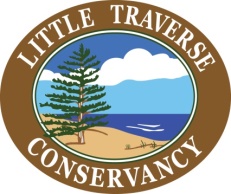 3264 POWELL ROAD HARBOR SPRINGS, MI 49740www.landtrust.org     231.347.0991
Protecting the North Country We All LoveRecommended preserves across the Conservancy’s five-county service area that are closed to hunting:Charlevoix CountyNathan “Barry” DriggersThe HillCharles A. RansomRaven RidgeRogers Family Homestead      Portions of St. Clair Lake/Six Mile Lake Natural AreaWisser-Saworski
Beaver IslandBarney’s Lake (open to waterfowl hunting only)Little Sand BayGeorge and Althea PetritzCheboygan CountyAgnes S. Andreae (hunting is allowed on adjacent Boyd B. Banwell)Chaboiganing (hunting is allowed on adjacent Indian Point)Duncan BayAdolph and Margaret GauthierHildner-Bearce/WaubunSeven SpringsVivian VanCampenChippewa CountyDeTour PeninsulaVermilion Point

Mackinac County
William B. DerbyMackinac BayEmmet CountyPhilip J. Braun NorthBubbling SpringsSally and Jack Clark Sally & Art Hailand, Jr./Helstrom FamilyRay JohnstonAllan and Virginia McCune Naas, Mauger, Raunecker, & Leslie Oden IslandRound LakeSally StebbinsOffield Family ViewlandsWaldron FenWoollam Family